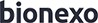 Bionexo do Brasil LtdaRelatório emitido em 30/08/2023 16:42CompradorIGH - HUAPA - HOSPITAL DE URGÊNCIA DE APARECIDA DE GOIÂNIA (11.858.570/0004-86)AV. DIAMANTE, ESQUINA C/ A RUA MUCURI, SN - JARDIM CONDE DOS ARCOS - APARECIDA DE GOIÂNIA, GO  CEP: 74969-210Relação de Itens (Confirmação)Pedido de Cotação : 304879246COTAÇÃO Nº 48090 - MANUTENÇÃO PREDIAL - HEAPA AGO/2023Frete PróprioObservações: *PAGAMENTO: Somente a prazo e por meio de depósito em conta PJ do fornecedor. *FRETE: Só serão aceitas propostas com frete CIF e para entrega no endereço: AV. DIAMANTE, ESQUINA C/ A RUA MUCURI, JARDIM CONDE DOS ARCOS, AP DE GOIÂNIA/GO CEP: 74969210, dia e horário especificado. *CERTIDÕES: As Certidões Municipal, Estadual de Goiás, Federal, FGTS e Trabalhista devem estar regulares desde a data da emissão da proposta até a data do pagamento. *REGULAMENTO: O processo de compras obedecerá ao Regulamento de Compras do IGH, prevalecendo este em relação a estes termos em caso de divergência.Tipo de Cotação: Cotação Normal Fornecedor :Data de Confirmação :Produto	Código Programaçãode EntregaFabricante	Embalagem Fornecedor Comentário Justificativa     PreçoUnitárioPreço Rent(%) Quantidade Valor Total Usuário FábricaASSENTO SANITARIO UNIVERSAL -> ASSENTO PARA VASO SANITARIO COR BRANCO GELO; EM PLASTICO, DIMENSÕES APROXIMADAS 5,5X38X46CM, ( ALTURA DO ASSENTO SANITARIO1	FECHADO X LARGURA XCOMPRIMENTO ); DISTANCIA APROXIMADA DOS FUROS: 15 CM; DEVE APRESENTAR COMPATIBILIDADE COM AS BACIAS DAS LIMHAS IZY, RAVENA E STUDIO OU EQUIVALENTE.- UNIDADE1029	-	ASSENTO P/ VASO BRANCO -METASULAVULSAMarlene Custodia De Araujo Lagaresnull	-		R$ 21,6000R$ 0,000010 Unidade	R$216,0000Rosana De Oliveira Moura30/08/202316:202    CABO PP 3 X 4MM750V17930	-	CABO PP 3 X 4MM 750V - GOLFAVULSAMarlene Custodia De Araujo Lagaresnull	-		R$ 14,0000R$ 0,000025 Metro	R$350,0000Rosana De Oliveira Moura30/08/202316:20CAL HIDRATADA3    (SACO DE 20KG) -QUILO2642	-	- CAL HIDRATADA (SACO DE20KG) - ITAUAVULSAMarlene Custodia De Araujo Lagaresnull	-		R$ 36,0000R$ 0,000010 Quilograma	R$360,0000Rosana De Oliveira Moura30/08/202316:204 CAMPAINHA SEM FIO 63485	-	CAMPAINHA SEM FIO SEMAVULSAMarlene Custodia Denull	-	R$	R$2 Unidade	R$Rosana De Oliveira MouraSEM BATERIA 200WBATERIA 200W - INTELBRASAraujo Lagares199,00000,0000398,000030/08/202316:2024CM - : ENCAIXE1/2", COMPRIMENTO24CM, COM ACABAMENTO AÇO CROMO-VANADIOGORILAZ	AraujoLagaresMoura 30/08/202316:207		CHUVEIRO MAXI DUCHA 5500W 200V44358	-	CHUVEIRO MAXI DUCHA5500W 220V - LORENZETTIAVULSAMarlene Custodia De Araujo Lagaresnull	-		R$ 74,9000R$ 0,00003 Unidade	R$224,7000Rosana De Oliveira Moura30/08/202316:20COLA TRAVA ROSCA8		DE ALTA RESISTENCIA43191	-COLA TRAVA ROSCA DE ALTA RESISTENCIA 10 GRAMAS - TEK BONDAVULSAMarlene Custodia De Araujo Lagaresnull	-		R$ 136,0000R$ 0,00002 Unidade	R$272,0000Rosana De Oliveira Moura30/08/202316:20CONTRA SEDE PARA9		VALVULA DE DESCARGA HY -UNIDADE40352	-	CONTRA SEDE PARA VALVULADE DESCARGA HY - - BLUKITAVULSAMarlene Custodia De Araujo Lagaresnull		;Decatec frete FOBR$ 19,8500R$ 0,00002 Unidade     R$ 39,7000Rosana De Oliveira Moura30/08/202316:20DISCO DE CORTE PARA MADEIRA 4 X 1/2 - UNIDADE -10 DISCO DE CORTE PARA MADEIRA 4 X1/2 DENTES WINDEA PARA SERRA MARMORE39886	-		DISCO DE CORTE PARA MADEIRA 4 X 1/2 - NORTONAVULSAMarlene Custodia De Araujo Lagaresnull	-		R$ 14,9000R$ 0,0000Unidade     R$ 74,5000Rosana De Oliveira Moura30/08/202316:20DOBRADICA VAI E 11	VEM 4 160/4 -102X74X27MM69414	-	- DOBRADICA MODELO VAI EVEM 4 - VONDERAVULSAMarlene Custodia De Araujo Lagaresnull	-		R$ 69,8500R$ 0,0000Unidade	R$419,1000Rosana De Oliveira Moura30/08/202316:20ELETRODUTO12 FLEXIVEL EM PVC CORRUGADO 162489	-ELETRODUTO FLEXIVEL EM PVC CORRUGADO 1 - PLASTILITAVULSAMarlene Custodia De Araujo Lagaresnull	-	R$ 3,4500		R$ 0,000025 Unidade    R$ 86,2500Rosana De Oliveira Moura30/08/202316:20EXAUSTOR PARA13    TETO OU PAREDEAREA 10M²43723	-	EXAUSTOR PAREDE 15CMATE 10M2 - VENTISOLAVULSAMarlene Custodia De Araujo Lagaresnull	-		R$ 357,0000R$ 0,00002 Unidade	R$714,0000Rosana De Oliveira Moura30/08/202316:20FILTRO DE LINHA C/ CABO 1.5-3M -> 1,514 OU 3,0 METROS NO MINIMO 05 OU 06TOMADAS.- UNIDADE174	-FILTRO DE LINHA COM 05 TOMADAS NOVO PADRAO ABNT COM CABO DE 03 METROS - GTRAVULSAMarlene Custodia De Araujo Lagaresnull	-		R$ 44,8500R$ 0,00005 Unidade	R$224,2500Rosana De Oliveira Moura30/08/202316:20FILTRO REFIL P/15 PURIFICADOR DE AGUA EVEREST SOFTSTAR62633	-REFIL P/FILTRO AGUA SOFT EVEREST 2 EM1(PURIFICADOR 539) - PLANETAAVULSAMarlene Custodia De Araujo Lagaresnull	-		R$ 44,0000R$ 0,000010 Unidade	R$440,0000Rosana De Oliveira Moura30/08/202316:20FITA DEMARCADORA AMARELA 5 X 30CM -> PARA SOLO,	LIMITE DE PASSAGEM E CORREDORES -ROLO8428	-FITA DEMARCACAO SOLO AMARELA 48X30 METROS - 954AVULSAMarlene Custodia De Araujo Lagaresnull	-R$ 29,9000R$ 0,0000R$ 179,4000Rosana De Oliveira Moura30/08/202316:20	GESSO EM PO BRANCO - QUILO33199	-	GESSO BRANCO 1 KG - AMERICAAVULSAMarlene Custodia De Araujo Lagaresnull	-	R$ 3,5000		R$ 0,00005 Quilograma R$ 17,5000Rosana De Oliveira Moura30/08/202316:20INTERRUPTOR COMPLETO (COM ESPELHO) SIMPLES 1 TECLA -> - ESPELHO18 E TECLAS BRANCOS - 18813	- MARCA/MODELO ATITULO DE REFERENCIA IRIEL/DUALE. - UNIDADEINTERRUPTOR COMPLETO (COM ESPELHO) SIMPLES 1 TECLA BRANCO DUALE - IRIELAVULSAMarlene Custodia De Araujo Lagaresnull	-	R$ 5,9500		R$ 0,000020 Unidade	R$119,0000Rosana De Oliveira Moura30/08/202316:20KIT VEDANTE P/19		BAINHA TIPO JANELA 10MM(EXTERNO/INTERNO)57852	-KIT VEDANTE P/ BAINHA TIPO JANELA 10MM (EXTERNO/INTERNO) - EDLOAVULSAMarlene Custodia De Araujo Lagaresnull	-		R$ 535,0000R$ 0,000010 Kit	R$5.350,0000Rosana De Oliveira Moura30/08/202316:20LAMINA SERRA20    MANUAL 12 POL.(SEGUETA) -UNIDADE40357	-	LAMINA SERRA MANUAL 12POL. (SEGUETA) - PFAVULSAMarlene Custodia De Araujo Lagaresnull	-		R$ 10,9000R$ 0,00004 Unidade     R$ 43,6000Rosana De Oliveira Moura30/08/2023LAMPADA LED 18W - TUBULAR -> - LAMPADA LED	TUBULAR 18W LEITOSA - 220V -TUBO 8 - TAMANHO 120CM. - UNIDADE33753	-LAMPADA LED TUBULAR 18W     AVULSAMarlene Custodia De Araujo Lagaresnull	-R$ 21,8500R$	25 UnidadeR$ 546,2500Rosana De Oliveira Moura30/08/202316:20LAMPADA LED 9W - TUBULAR -> - LAMPADA LED	TUBULAR 9W LEITOSA - 220V -TUBO 8 - TAMANHO 60CM. - UNIDADE33754	-- LAMPADA LED 9W - TUBULAR - - OUROLUXMarlene Custodia De Araujo Lagaresnull	-R$ 16,5000R$	25 UnidadeR$ 412,5000Rosana De Oliveira Moura30/08/202316:20MANGUEIRACRISTAL 3/8 -> COM PAREDE 2MM. -METROS29408	-MANGUEIRA CRISTAL 3/8 -> COM PAREDE 2MM. - BARIFLEXAVULSAMarlene Custodia De Araujo Lagaresnull	-	R$ 3,9800		R$ 0,000020 Metros     R$ 79,6000Rosana De Oliveira Moura30/08/202316:20MANTA SINTETICA PRE-FILTRO G-3 P/	CENTRAL AR CONDICIONADO -METROS40992	-MANTA SINTETICA PRE- FILTRO G-3 P/ CENTRAL AR CONDICIONADO - G3AvulsaMarlene Custodia De Araujo Lagaresnull	-		R$ 24,4000R$ 0,000080 Metros	R$1.952,0000Rosana De Oliveira Moura30/08/202316:20MASSA PVA LATA 1825 LTS ->EM LATA COM 18LTS OU CAIXACOM 28KG - LATA2261	-	MASSA PVA 25 KG - LEINERTEXAVULSAMarlene Custodia De Araujo Lagaresnull	-		R$ 61,0000R$ 0,00006 Lata	R$366,0000Rosana De Oliveira Moura30/08/202316:20MOLA HIDRAULICA26	PARA PORTA - UNIDADE39911	-	MOLA HIDRAULICA PARA PORTA - SOPRANOAVULSAMarlene Custodia De Araujo Lagaresnull	-		R$ 169,3000R$ 0,00002 Unidade	R$338,6000Rosana De Oliveira Moura30/08/202316:20PARAFUSO CAB PAN PH 1/4X7/8 ARRUELA PRES ARRUELA LISA- PARAFUSO CABEÇA DE PANELA PHILIPS 1/4" X 7/8" COM ARRUELA DEPRESSÃO +ARRUELA LISA ¼ (MEDIDA DA ARRUELA LISA: ESPESSURA 0,75MM DIÂMETRO EXTERNO>=17MM DIÂMETRO INTERNO 6,8MM)72822	-KIT PARAFUSO+PORCA+ARRUELA PARA ELETROCALHA - BLAVULSAMarlene Custodia De Araujo Lagaresnull	-	R$ 3,3000R$	100 UnidadeR$ 330,0000Rosana De Oliveira Moura30/08/202316:20PARAFUSO PHILIPSCHIPBOARD 4,0X30MM48558	-	PARAFUSO PHILIPS4,0X30MM - BLAVULSAMarlene Custodia De Araujo Lagaresnull	-	R$ 0,0900		R$ 0,0000200 Unidade   R$ 18,0000Rosana De Oliveira Moura30/08/202316:20PELICULA INSULFILM29    BLACKOUT 120 X1000 CM72823	-PELICULA INSULFILM BLACKOUT 120 X 1000 CM Rolo - SOLARIUMAVULSAMarlene Custodia De Araujo Lagaresnull	-		R$ 315,0000R$ 0,00001 Rolo	R$315,0000Rosana De Oliveira Moura30/08/202316:20PISTOLA DE LIMPEZA30 AR COMPRIMIDO EM ALUMINIO VD768664	-PISTOLA DE LIMPEZA AR COMPRIMIDO EM ALUMINIO VD7 - VONDERAVULSAMarlene Custodia De Araujo Lagaresnull	-		R$ 41,3500R$ 0,00004 Unidade	R$165,4000Rosana De Oliveira Moura30/08/202316:20PLUGUE MACHO 10A ATE 250V 2P+T EM PLASTICO ANTI	CHAMA -> EM PLASTICO ANTI CHAMA LIGA DE COBRE CINZA28219	-PINO MACHO 2P+T 10A 250V- ILUMIMarlene Custodia De Araujo Lagaresnull	-	R$ 6,8500R$	10 Unidade    R$ 68,5000Rosana De Oliveira Moura30/08/202316:20PONTEIRA PHILIPS	COM LIMITADOR PH2 PARA DRYWALL50MM72845	-PONTEIRA PHILIPS COM LIMITADOR PH2 PARA DRYWALL 50MM - GROSSAVULSAMarlene Custodia De Araujo Lagaresnull	-		R$ 19,9000R$ 0,00004 Unidade     R$ 79,6000Rosana De Oliveira Moura30/08/202316:2033 PONTEIRA PHILIPSPH246343	-	PONTEIRA PHILIPS PH2 - EVENAVULSAMarlene Custodia De Araujo Lagaresnull	-	R$ 4,0000		R$ 0,00006 Unidade     R$ 24,0000Rosana De Oliveira Moura30/08/202316:20PORTA DE LAMBRIL34 DE ABRIR BRANCO COM PORTAL 2,10 X1,40 M54044	-PORTA DE LAMBRIL DE ABRIR BRANCO COM PORTAL 2,10 X 1,40 M - ALFAAVULSAMarlene Custodia De Araujo Lagaresnull	-		R$	R$ 3.897,0000 0,00002 Unidade	R$7.794,0000Rosana De Oliveira Moura30/08/2023PORTA DE PVC 1.08X2.11M - SANFONADA -> - SANFONADA - LISO BRANCA - COMPLETACOM SUPORTE ETRINCO. - DIMENSOES 1.08 X2.11 METROS (LARGURA XALTURA). - UNIDADE32449	-PORTA DE PVC 1.08X2.11M - SANFONADA - MULTILITMarlene Custodia De Araujo Lagaresnull	-R$ 188,0000R$	2 UnidadeR$ 376,0000Rosana De Oliveira Moura30/08/202316:20REFLETOR LEDCOLORIDO RGB 50W IP6651102	-REFLETOR LED BRANCO FRIO 50W IP66 BILVOLT - IMPORTADOAVULSAMarlene Custodia De Araujo Lagaresnull	-		R$ 89,7500R$ 0,00002 Unidade	R$179,5000Rosana De Oliveira Moura30/08/202316:20REGUA DE NIVEL EM ALUMINIO 50CM - FABRICAÇÃO EM ALUMINIO, POSIÇÃO	VERTICAL E HORIZONTAL, DIAMETRO DOS FRASCOS MINIMO12MM72821	-REGUA DE NIVEL EM ALUMINIO 50CM - MAXMarlene Custodia De Araujo Lagaresnull	-R$ 69,8000R$	1 Unidade     R$ 69,8000Rosana De Oliveira Moura30/08/202316:20REJUNTE FLEXIVELCOR BRANCO -PACOTE C/ 5QUILOGRAMAS19344	-		REJUNTE FLEXIVEL COR BRANCO - QUARTIZOLITEAVULSAMarlene Custodia De Araujo Lagaresnull	-	R$ 3,9500		R$ 0,000020 Quilograma R$ 79,0000Rosana De Oliveira Moura30/08/202316:20ROLDANA39 EXCENTRICA 7/8 P/ PORTAS DE VIDROTEMPERADO 10MM72820	-ROLDANA EXCENTRICA 7/8 P/ PORTAS DE VIDRO TEMPERADO 10MM - SPLUCAOAVULSAMarlene Custodia De Araujo Lagaresnull	-		R$ 24,9000R$ 0,00006 Unidade	R$149,4000Rosana De Oliveira Moura30/08/202316:20ROTULADOR ELETRONICO BROTHER PT-80 -> - PORTATIL - VISOR COM INSTRUCOES EM PORTUGUES - FUNCAO DATA E HORA CARACTERISTICAS DO HARDWARE - MATERIAL DA FITA NAO LAMINADA - FAMILIA DA FITA M TAPE - TAMANHOS DE FITA 9 E 12 MM - COMPRIMENTO DA FITA 8 M - TECNOLOGIA DA FITA TRANSFERENCIA TERMICA - LCD SIM (12 CARACTERES X 1 LINHA) - RESOLUCAO DA IMPRESSAO 230 DPI- VELOCIDADE DE IMPRESSAO 7.5 MM/SEG - TECLADO QWERTY - CORTADOR MANUAL CARACTERISTICAS	DO SOFTWARE - AUTO POWER OFF - NUMERO DE FONTES1 - ESTILOS DE FONTES NORMAL. NEGRITO. CONTORNO. SOMBRA. ITALICO. ITALICO SUBLINHADO. NEGRITO ITALICO. SHADOW ITALIC. VERTICAL - NUMERO DE ESTILOS 9 - SIMBOLOS INCORPORADOS 71 - ALTURA MAXIMA DE IMPRESSAO 7 MM - MAXIMO DE LINHAS DE IMPRESSAO 2 - IMPRESSAO VERTICAL - INSERCAO DE TEXTO- IMPRESSAO DA DATA/HORA - DIMENSOES DA ESTRUTURA 110 X199 X 56 CM MODELO PT-80. GARANTIA MINIMA DE 12 (DOZE) MESES. - UNIDADE33356	-ROTULADOR ELETRONICO BROTHER PT-80 - BROTHERMarlene Custodia De Araujo Lagaresnull	-R$ 420,0000R$	1 UnidadeR$ 420,0000Rosana De Oliveira Moura30/08/202316:20SEDE PARA VALVULA DE DESCARGA43140	-	SEDE PARA VALVULA DE DESCARGA - DOCOLAVULSAMarlene Custodia De Araujo Lagaresnull	-		R$ 19,9000R$ 0,00002 Unidade     R$ 39,8000Rosana De Oliveira Moura30/08/202316:2042 SIFAO SANFONADO    40889	-	SIFAO UNIVERSAL -	AVULSA	Marlene	null	-	R$ 5,3000	R$	4 Unidade     R$ 21,2000 Rosana DeTINTA EPOXI BRILHO A BASE DE AGUA COR BRANCO47 NEVE 3.6 LITROS -> MARCA DEREFERENCIA CORAL. SUVINIL OU BEMA. - GALAO25888	-TINTA EPOXI BRILHO A BASE DE AGUA COR BRANCO NEVE3.6 LITROS - CORALAVULSAMarlene Custodia De Araujo Lagaresnull	-		R$ 339,0000R$ 0,00004 Galao	R$1.356,0000Rosana De Oliveira Moura30/08/202316:20TOMADA 2 P + T,COR BRANCO16721	-	TOMADA 2P+T 10A COR BRANCA - PLUSIEAVULSAMarlene Custodia De Araujo Lagaresnull	-	R$ 5,9000		R$ 0,000010 Peca	R$ 59,0000Rosana De Oliveira Moura30/08/202316:20TORNEIRA ALAVANCA LONGA	DE PAREDE P/ LAVATORIO APROX.20CM - SIMILAR: DECA OU DOCOL72819	-TORNEIRA PARA LAVATORIO DE PAREDE COM ALAVANCA BICA LONGA - REALAVULSAMarlene Custodia De Araujo Lagaresnull	-		R$ 499,0000R$ 0,00007 Unidade	R$3.493,0000Rosana De Oliveira Moura30/08/202316:20TORNEIRA CLINICA HOSPITALAR MESA50		ALAVANCA COTOVELO BICAALTA52010	-TORNEIRA CLINICA HOSPITALAR MESA ALAVANCA COTOVELO BICA ALTA - JUAREZ METAISAVULSAMarlene Custodia De Araujo Lagaresnull	-		R$ 219,0000R$ 0,00005 Unidade	R$1.095,0000Rosana De Oliveira Moura30/08/202316:20TORNEIRA PARA51	BEBEDOURO ELETRICO46980	-	TORNEIRA PARA BEBEDOUROELETRICO - HERCAVULSAMarlene Custodia De Araujo Lagaresnull	-		R$ 46,9000R$ 0,00008 Unidade	R$375,2000Rosana De Oliveira Moura30/08/202316:20VALVULA 3 SEM ESCAPE PARA PIA E52 CUBA - EM AÇO INOX 72825	-	VALVULA P/ PIA AMERICANAAVULSAMarlene Custodia Denull	-	R$	R$2 Unidade     R$ 59,7000Rosana De Oliveira MouraE POLIPROPILENO ROSCA Ø 1 1/2" DIAMETRO 7,70CM31/2 INOX - POPAraujo Lagares29,85000,000030/08/202316:20VEDA FRESTAS53		ESCOVA AUTO ADESIVA - ROLO39821	-VEDA FRESTAS ESCOVA AUTO ADESIVA 10X7X5 METROS - CONFORTDORAVULSAMarlene Custodia De Araujo Lagaresnull	-		R$ 66,0000R$ 0,00002 Rolo	R$132,0000Rosana De Oliveira Moura30/08/202316:20Total Parcial:742.0	R$31.970,3000Total de Itens da Cotação: 53     Total de Itens Impressos: 53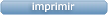 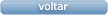 Clique aqui para geração de relatório completo com quebra de páginaTotal Geral:742.0	R$31.970,3000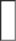 FornecedorFaturamento MínimoPrazo de EntregaValidade da PropostaCondições de PagamentoFreteObservações1Marlene Custodia De Araujo LagaresGOIÂNIA - GOEvando Lagares - (62) 3942-5787 americacomercialservicos@gmail.com Mais informaçõesR$ 1.000,00005 dias após confirmação31/08/202328 ddlCIFnull5CANOPLA HIDRA P/ VALVULA C/ PARAFUSO DE FIXACAO44239-CANOPLA HIDRA P/ VALVULA C/ PARAFUSO DE FIXACAO BCO - BLUKITAVULSAMarlene Custodia De Araujo Lagaresnull-R$ 88,0000R$ 0,000010 UnidadeR$ 880,0000Rosana De Oliveira Moura30/08/202316:206     CHAVE CATRACA6     CHAVE CATRACA72818-	CHAVE CATRACA REVERSIVEL-	CHAVE CATRACA REVERSIVELAVULSAMarlenenull-	R$-	R$R$1 UnidadeR$Rosana DeREVERSIVEL 1/2REVERSIVEL 1/21/2 24CM - : ENCAIXE 1/2", -1/2 24CM - : ENCAIXE 1/2", -Custodia De163,0000163,00000,0000163,0000OliveiraCORRUGADO -VALEPLASTCustodia De0,0000OliveiraUNIDADEAraujoMouraLagares30/08/202316:20Rosana DeMarleneOliveira43SILICONE INCOLOR TUBO 280GR.44104-SILICONE INCOLOR TUBO 280GR - REFOCAVULSACustodia De Araujonull-R$ 17,9000R$ 0,000010 UnidadeR$ 179,0000MouraLagares30/08/202316:20Rosana DeMarleneOliveira44SOLDA ESTANHO 60X 40 500G47072-SOLDA ESTANHO 60 X 40 500G - COBIXAVULSACustodia De Araujonull-R$ 162,0000R$ 0,00002 UnidadeR$ 324,0000MouraLagares30/08/202316:20Rosana DeMarleneOliveira45TAMPA CEGA 4X2 - UNIDADE259-TAMPA CEGA 4X2 - PLUSIEAVULSACustodia De Araujonull-R$ 2,4500R$ 0,00005 UnidadeR$ 12,2500MouraLagares30/08/202316:20Rosana DeTELA MOSQUITEIRA46 NYLON CINZA 150CM X 50MTELA MOSQUITEIRA46 NYLON CINZA 150CM X 50M55724-TELA MOSQUITEIRA NYLON CINZA 150CM X 50M - LA HUMANAVULSAMarlene Custodia De Araujo Lagaresnull-R$ 490,0000R$ 0,00001 RoloR$ 490,0000Oliveira Moura30/08/202316:20